29/7/15.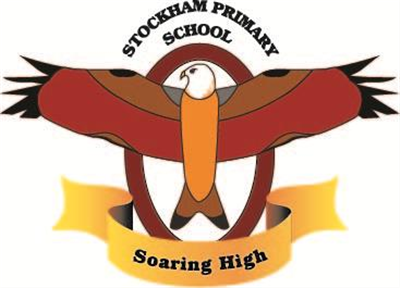 Forest School at Stockham Primary.Medical Information.In addition to the medical information already submitted to the office we need the following information:Child’s Name: ………………………………………………………Please state any changes to the Medical Information previously given:………………………………………………………………………………………………Does your child suffer from any condition which may affect their participation in Forest School?  If so, please give details:………………………………………………………………………………………………..Do we have your permission to administer the following:Piriton (for mild allergic reactions):		Yes	No“Afterbite” or other sting relief cream:	Yes	NoCalamine lotion (for skin irritation):		Yes	NoHas your child used any of these products before?  If so, please give details:………………………………………………………………………………………………If your child has taken Piriton on the morning of Forest School, please inform the class teacher in writing stating dose and time given.Where possible, the child will apply the treatment themselves.Photographic Permission.We ask parental consent for the taking and using photographic images (both still and video) which may be used for educational purposes to promote Forest School activities within School, on the school website, printed publications or CD ROM.  The children’s names will be protected.  Such images will only be taken by school staff.If you do not consent to this request please indicate below:I give consent / do NOT give consent to the use of photographic images.Home Forest School Agreement.In addition to the Home School agreement we hope to involve the parents as fully as possible in the Forest School programme.  Stockham School staff will do all that is possible to:Maintain and improve their skills and qualificationsDevelop and implement robust risk assessments and working practices for Forest School activitiesFacilitate child-led learning opportunities in a monitored environmentPromote high standards of behaviour and intrinsically motivated learningKeep you informed about Forest School activities and achievements.As a family we will do all that I possible to:Take an interest in and support our child at Forest SchoolContact the school about any concerns or worries as soon as possibleProvide suitable outdoor clothing for Forest School sessions, i.e. long trousers (NOT jeans) (boys and girls), long sleeved tops, sturdy, enclosed footwear i.e. wellies or strong outdoor shoes or boots, not canvas or training shoes or sandals.I agree that my child can attend Forest School providing I have been informed of the start of the sessions at least 1 week in advance.As a pupil of Stockham School I will:Be polite, friendly and respect othersLook after the school environmentTell a member of staff if I have a problemTry new things and face new challengesKeep trying when things don’t work the first timeShare my success when they doParent / Guardian Name: ……………………..…………. Signed: ……………………………Child’s Name: …………………………………………… Signed: ………………...…………Forest School Leader Name:  Sylvia Ward. …………….. Signed: ……………………………Date: ……………………